§1310-E.  Jurisdiction of courts; limitation of actionsAn action to enforce liability created under this chapter may be brought in any court of competent jurisdiction within 2 years from the date on which the liability arises, except that when a defendant has materially and willfully misrepresented any information required under this chapter to be disclosed to an individual and the information so misrepresented is material to the establishment of the defendant's liability to that individual under this chapter, the action may be brought at any time within 2 years after the discovery by the individual of the misrepresentation.  [PL 2013, c. 228, §1 (NEW).]SECTION HISTORYPL 2013, c. 228, §1 (NEW). The State of Maine claims a copyright in its codified statutes. If you intend to republish this material, we require that you include the following disclaimer in your publication:All copyrights and other rights to statutory text are reserved by the State of Maine. The text included in this publication reflects changes made through the First Regular and First Special Session of the 131st Maine Legislature and is current through November 1, 2023
                    . The text is subject to change without notice. It is a version that has not been officially certified by the Secretary of State. Refer to the Maine Revised Statutes Annotated and supplements for certified text.
                The Office of the Revisor of Statutes also requests that you send us one copy of any statutory publication you may produce. Our goal is not to restrict publishing activity, but to keep track of who is publishing what, to identify any needless duplication and to preserve the State's copyright rights.PLEASE NOTE: The Revisor's Office cannot perform research for or provide legal advice or interpretation of Maine law to the public. If you need legal assistance, please contact a qualified attorney.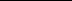 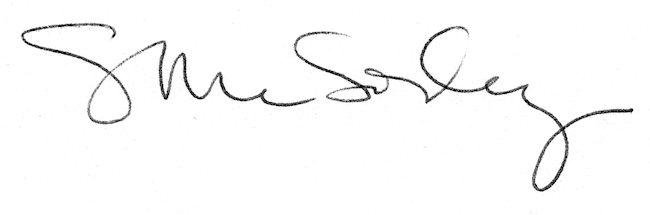 